О ведомственных наградах Госалкогольинспекции Республики ТатарстанВ соответствии со статьёй 22 Трудового кодекса Российской Федерации, Федеральным законом от 27 июля 2004 года № 79-ФЗ «О государственной гражданской службе Российской Федерации», Законом Республики Татарстан от 16 января 2003 года № 3-ЗРТ «О государственной гражданской службе Республики Татарстан», в целях совершенствования системы мотивации и поощрения государственных гражданских служащих Государственной инспекции Республики Татарстан по обеспечению государственного  контроля за производством, оборотом и качеством этилового спирта, алкогольной продукции и защите прав потребителей                                                     (далее – Госалкогольинспекция Республики Татарстан) за безупречную и эффективную государственную службу, работников Госалкогольинспекции Республики Татарстан и её подведомственного учреждения за  высокие достижения в служебной деятельности, п р и к а з ы в а юУчредить ведомственные награды Госалкогольинспекции Республики Татарстан:медаль «Почётный сотрудник Госалкогольинспекции Республики Татарстан»;медаль «За отличие в труде»;медаль «За содействие»;Почётная грамота Госалкогольинспекции Республики Татарстан;Благодарность руководителя Госалкогольинспекции Республики Татарстан.    Утвердить прилагаемые:	Порядок награждения ведомственными наградами Госалкогольинспекции Республики Татарстан (Приложение  № 1);	Положение о медали «Почетный сотрудник Госалкогольинспекции Республики Татарстан» (Приложение № 2);Положение о медали «За отличие в труде» (Приложение № 3);Положение о медали «За содействие» (Приложение № 4);Положение о Почётной грамоте Госалкогольинспекции Республики Татарстан (Приложение № 5);	Положение о Благодарности руководителя Госалкогольинспекции Республики Татарстан» (Приложение № 6).3.   Отделу административной и судебной практики Госалкогольинспекции Республики Татарстан (Эйдинов Б.Г.) обеспечить государственную регистрацию настоящего приказа в Министерстве юстиции Республики Татарстан.4. Отделу кадровой политики и противодействия коррупции Госалкогольинспекции Республики Татарстан (Семенова А.Н.) довести настоящий приказ до руководителей структурных подразделений и территориальных органов Госалкогольинспекции Республики Татарстан.Признать утратившим силу приказ от 29.12.2012 № 361                                «Об утверждении ведомственных наград».   Контроль за исполнением настоящего приказа оставляю за собой.Руководитель                                                                                   Ж.Ю. Ахметханов ПОРЯДОКнаграждения ведомственными наградамиГосалкогольинспекции Республики ТатарстанВедомственные награды Госалкогольинспекции Республики Татарстан (далее – ведомственные награды) после согласования с Геральдическим Советом при Президенте Республики Татарстан учреждаются приказом Госалкогольинспекции Республики Татарстан.Организацию работы по хранению, учету и выдаче ведомственных наград, рассмотрению и оформлению материалов к награждению ведомственными наградами, а также учету награжденных работников осуществляет отдел кадровой политики и противодействия коррупции Госалкогольинспекции Республики Татарстан.Награждение сотрудников Госалкогольинспекции Республики Татарстан и государственного бюджетного учреждения « Республиканский центр независимой экспертизы и мониторинга потребительского рынка» (далее - ГБУ «Татэкспертцентр») ведомственными наградами (далее – награждение) производится на основании их статуса, за:добросовестное отношение к выполнению служебных обязанностей;значительный вклад в обеспечение государственного контроля за производством, оборотом и качеством этилового спирта, алкогольной продукции и предупреждение нарушений на потребительском рынке Республики Татарстан;при праздновании профессиональных праздников, памятных и юбилейных дат сотрудников и ведомства, может быть приручено к юбилейным датам сотрудников (50 лет, 55 лет – для женщин, 60 лет и каждые последующие 10 лет со дня рождения).3.1.  Награждение граждан ведомственными наградами Госалкогольинспекции Республики Татарстан производится за оказание существенной помощи в решении возложенных задач на Госалкогольинспекцию Республики Татарстан.Решение о награждении ведомственными наградами принимается руководителем Госалкогольинспекции Республики Татарстан на основании ходатайства установленного образца (Приложение к настоящему Порядку), в котором отражаются конкретные заслуги, достижения и успехи государственных гражданских служащих аппарата и территориальных органов Госалкогольинспекции Республики Татарстан, а также сотрудников ГБУ «Татэкспертцентр» и граждан.Ходатайство представляется в печатном виде, помарки и исправления в нём не допускаются.Ходатайство о  награждении сотрудников аппарата Госалкогольинспекции Республики Татарстан, территориальных органов и граждан представляется и подписывается начальником структурного подразделения Госалкогольинспекции Республики Татарстан.Ходатайство к награждению сотрудников ГБУ «Татаэкспертцентр» представляется и подписывается руководителем ГБУ «Татаэкспертцентр» и заверяется печатью.Должностные лица, представившие ходатайство о награждении, несут ответственность за правильность и достоверность сведений, изложенных в нем. Ходатайство о представлении сотрудника к поощрению ведомственной наградой Госалкогольинспекции Республики Татарстан представляется на сотрудника, проработавшего в Госалкогольинспекции Республики Татарстан или ГБУ «Татэкспертцентр»  не менее 1 года.Награждение ведомственными наградами сотрудников аппарата, территориальных органов Госалкогольинспекции Республики Татарстан сотрудников ГБУ «Татэкспертцентр» производится на основании приказа Госалкогольинспекции Республики Татарстан  и оформляется на специальном бланке.Вручение ведомственных наград производится руководителем Госалкогольинспекции Республики Татарстан в торжественной обстановке, как правило, по месту работы награждаемых.По поручению руководителя Госалкогольинспекции Республики Татарстан и от его имени ведомственную награду могут вручать:заместители руководителя Госалкогольинспекции Республики Татарстан;начальники территориальных органов Госалкогольинспекции Республики Татарстан;руководитель ГБУ «Татэкспертцентр».Сведения о награждении ведомственными наградами сотрудников вносятся в личное дело и трудовую книжку награжденных лиц и размещаются на официальном сайте Госалкогольинспекции Республики Татарстан.Ходатайство о награждении ведомственными наградами Госалкогольинспекции Республики Татарстан, приуроченные к профессиональным праздникам, а также  памятным и юбилейным датам  сотрудников и ведомства, представляются в отдел кадровой политики и противодействия коррупции Госалкогольинспекции Республики Татарстан не менее чем за один месяц до наступления профессионального праздника, памятной или юбилейной даты.Дубликат ведомственной награды Госалкогольинспекции Республики Татарстан взамен утерянной не выдается.\ПРИЛОЖЕНИЕк Порядку награждения ведомственными наградами Госалкогольинспекции Республики ТатарстанРуководителю Госалкогольинспекции Республики ТатарстанАхметханову Ж.Ю.ХОДАТАЙСТВОо представлении к награждению ведомственной наградойГосалкогольинспекции Республики Татарстан Представляю __________________________________________________________
                                                                               (фамилия, имя, отчество, должность сотрудника)________________________________________________________________________для поощрения ведомственной наградой:
                      (название награды) ________________________________________________________________________                                                ( краткая характеристика о заслугах и показателях его деятельности)
________________________________________________________________________________________________________________________________________________________________________________________________________________________________________________________________________________________________________________________________________________________________________________________________________________________________________________________________________________________________________________________________________________________________________________________________________________________________________________________________________________________________________________________________________________                                                                                  
Начальник отдела
(территориального органа)                                                     ____________________                                   Госалкогольинспекции                                                               (фамилия, инициалы, подпись)Республики Татарстан Положениео медали "Почетный сотрудник 
Госалкогольинспекции Республики Татарстан"      Медаль "Почетный сотрудник Госалкогольинспекции Республики Татарстан" является высшей ведомственной наградой Госалкогольинспекции Республики Татарстан.        Медалью награждаются государственные гражданские служащие и работники Госалкогольинспекции Республики Татарстан, ее учреждений, внесшие значительный вклад в разработку и реализацию государственной политики, в нормативно-правовое регулирование в сфере деятельности Госалкогольинспекции Республики Татарстан, имеющим стаж государственной службы (работы) в Госалкогольинспекции Республики Татарстан, её учреждениях не менее 15 лет, ранее награжденным медалью «За отличие в труде».Медалью могут быть награждены ветераны труда и пенсионеры Госалкогольинспекции Республики Татарстан, внесшие существенный вклад в решение задач, возложенных на Госалкогольинспекцию Республики Татарстан, при условии стажа работы в подразделениях Госалкогольинспекции Республики Татарстан или её учреждениях не менее 10 лет.         Описание и рисунок медали приведены в Приложении № 1 к настоящему Положению. Описание и образец бланка удостоверения к медали приведены в Приложении № 2 к настоящему Положению.         Медаль носится на правой стороне груди.Описаниемедали "Почетный сотрудник Госалкогольинспекции Республики Татарстан"Медаль представляет собой десятиконечную звезду диаметром 38 мм, где, чередуясь, пять лучей состоят из пучка разновеликих двухгранных острых лучиков, а пять – из пучка разновеликих округленных лучиков. В центре звезды помещена эмблема Госалкогольинспекции Республики Татарстан. Внизу поверх звезды развевающаяся золотая лента с надписью одна под другой «ГОСАЛКОГОЛЬИНСПЕКЦИЯ» и «РЕСПУБЛИКИ ТАТАРСТАН». На оборотной стороне в центре медали изображен порядковый номер. Над номером полукругом надпись «Почетный сотрудник», под номером полукругом надпись «Мактаулы хезмәткәр».Все изображения и надписи на медали рельефные.Лицевая и оборотная сторона медали по внешнему контуру имеет ранты.Медаль изготавливается из стали с цинковым сплавом, гальванизируется под золото и заливается мягкой эмалью.Колодка изготавливается из стали, гальванизируется под золото и заливается мягкой эмалью.Медаль при помощи ушка и кольца соединяется с четырехугольной колодкой, залитой мягкой эмалью красного цвета, шириной 21 мм, высотой 16,5 мм.Колодка с медалью при помощи булавки крепится к одежде.Макет медали в полноцветном изображении прилагается.Многоцветный рисунок медали«Почетный сотрудникГосалкогольинспекции Республики Татарстан»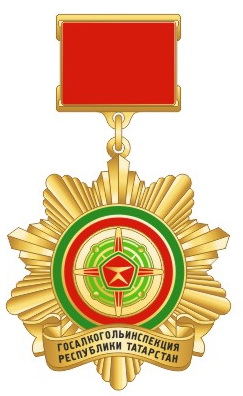 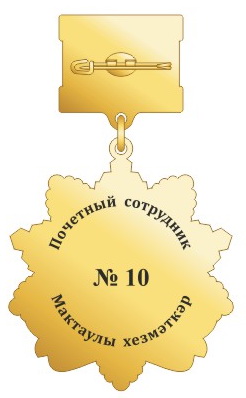 Описаниебланка удостоверения к медали  "Почетный сотрудник Госалкогольинспекции Республики Татарстан"Бланк удостоверения к медали "Почетный сотрудник Госалкогольинспекции Республики Татарстан " изготавливается из плотного картона белого цвета. Бланк удостоверения в развернутом виде имеет размер 140x100 мм.На первой странице бланка удостоверения располагается графическое изображение  эмблемы Госалкогольинспекции Республики Татарстан. Ниже располагаются надписи: " ГОСАЛКОГОЛЬИНСПЕКЦИЯ РЕСПУБЛИКИ ТАТАРСТАН" - в ДВЕ строки, "УДОСТОВЕРЕНИЕ К МЕДАЛИ" - в две строки и "ПОЧЕТНЫЙ СОТРУДНИК ГОСАЛКОГОЛЬИНСПЕКИИ РЕСПУБЛИКИ ТАТАРСТН"  - в три строки. Изображение эмблемы и надписи отпечатаны красной краской.В центре второй страницы располагается цветное изображение медали "Почетный сотрудник Госалкогольинспекции Республики Татарстан ".В верхней части третьей страницы располагается надпись "УДОСТОВЕРЕНИЕ", ниже надписи - реквизиты: фамилия, имя и отчество. Далее располагается надпись "Приказом Госалкогольинспекции Республики Татарстан" - в две строки, ниже - надпись "от" и реквизиты: число, месяц, год и номер приказа - в одну строку. Ниже располагаются надписи: "награжден(а) медалью" - в одну строку и "ПОЧЕТНЫЙ СОТРУДНИК ГОСАЛКОГОЛЬИНСПЕКЦИИ РЕСПУБЛИКИ ТАТАРСТАН" - в три строки. Далее располагается надпись "Руководитель Госалкогольинспекции Республики Татарстан" - в две строки и место печати. Надписи "УДОСТОВЕРЕНИЕ" и "ПОЧЕТНЫЙ СОТРУДНИК" отпечатаны красной краской, весь остальной текст - черной краской.Образец бланка удостоверенияОбразец внутренней стороны бланка удостоверенияПоложениео медали "За отличие в труде"  Медаль "За отличие в труде" является ведомственной наградой Госалкогольинспекции Республики Татарстан.2. Медалью "За отличие в труде" награждаются работники Госалкогольинспекции Республики Татарстан, ее учреждений за многолетний безупречный труд, добросовестное выполнение должностных обязанностей, имеющие трудовой стаж (стаж работы в Госалкогольинспекции и её учреждениях не менее 10 лет, ранее награжденные «Почетной грамотой Госалкогольинспекции Республики Татарстан»).3.  Возможно повторное награждение медалью «За отличие в труде» работников Госалкогольинспекции Республики Татарстан, её учреждений за многолетний безупречный труд, добросовестное выполнение должностных обязанностей. Повторное награждение производится не ранее, чем через 5 лет после предыдущего награждения.3.1.   Награждение медалью «За отличие в труде» может производится без учета стажа работы в Госалкогольинспекции Республики Татарстан или её учреждений, 5-летнего срока с момента предыдущего награждения, если представление к награде производится по указанию руководителя Госалкогольинспекции Республики Татарстан за:значительные успехи и отличие, проявленные при выполнении сложных и ответственных заданий и поручений;особые заслуги и личный вклад в решение задач, возложенных на Госалкогольинспекцию Республики Татарстан и её учреждений.4. Медаль «За отличие в труде» носиться на левой стороне груди, при наличии других наград располагается левее их.5. Описание и рисунок медали приведены в Приложении № 1 к Положению. Описание и образец бланка удостоверения к медали приведены в Приложении  № 2 к настоящему Положению.Описаниемедали «За отличие в труде»Медаль имеет форму круга диаметром 40 мм.На лицевой стороне медали в центре изображена эмблема Госалкогольинспекции Республики Татарстан.Эмблема окантована лентой, на которой помещена надпись «Госалкогольинспекция Республики Татарстан».На оборотной стороне медали надписи: в верхней части по окружности –                                    «За отличие в труде», в нижней части по окружности – «Аерым хезмәт курсәткән өчен».Все изображения и надписи на медали рельефные.Лицевая и оборотная стороны медали по внешнему контуру имеют ранты.Медаль изготавливается из стали с цинковым сплавом, гальванизируется под золото и заливается мягкой эмалью.Медаль при помощи ушка и кольца соединяется с четырехугольной колодкой, залитой мягкой эмалью зеленого цвета шириной 25,5 мм, высотой 18 мм. Посередине ленты одна полоска белого цвета шириной 3,6 мм.Нижнюю часть колодки обрамляют изображения сплетенных колосьев, расположенных от центра колодки в левую и правую стороны.Колодка изготавливается из стали, гальванизируется под золото и заливается мягкой эмалью.Колодка с медалью при помощи булавки крепится к одежде.Макет медали в полноцветном изображении прилагается.Многоцветный рисунок медали«За отличие в труде»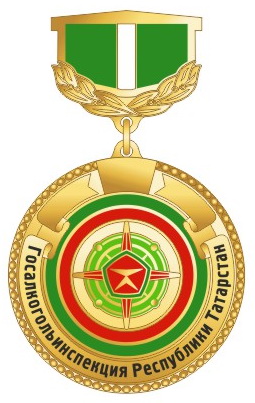 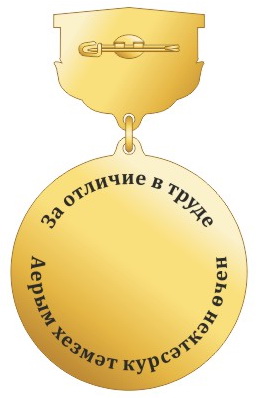 Описаниебланка удостоверения к медали "За отличие в труде"Бланк удостоверения к медали "За отличие в труде" изготавливается из плотного картона белого цвета. Бланк удостоверения в развернутом виде имеет размер 140x100 мм.На первой странице бланка удостоверения в сложенном виде располагается изображение эмблемы Госалкогольинспекции Республики Татарстан. Под эмблемой располагаются надписи: " ГОСАЛКОГОЛЬИНСПЕКЦИЯ РЕСПУБЛИКИ ТАТАРСТАН " - в две строки, "УДОСТОВЕРЕНИЕ К МЕДАЛИ" - в две строки и "ЗА ОТЛИЧИЕ В ТРУДЕ". В центре второй страницы располагается цветное изображение медали "За отличие в труде".В верхней части третьей страницы располагается надпись "УДОСТОВЕРЕНИЕ", ниже надписи - реквизиты: фамилия, имя и отчество. Далее располагается надпись "Приказом Госалкогольинспекции Республики Татарстан" - в две строки, ниже - надпись "от" и реквизиты: число, месяц, год и номер приказа; - в одну строку. Ниже располагаются надписи: "награжден(а) медалью" - в одну строку и                "ЗА ОТЛИЧИЕ В ТРУДЕ"  - в одну строки. Далее располагается надпись "Руководитель Госалкогольинспекции Республики Татарстан" - в две строки и место печати. Надписи "УДОСТОВЕРЕНИЕ" и "ЗА ОТЛИЧИЕ В ТРУДЕ" отпечатаны красной краской, весь остальной текст - черной краской.Образец бланка удостоверенияОбразец внутренней стороны бланка удостоверенияПоложениео медали "За содействие"1. Медаль "За содействие" является ведомственной наградой Госалкогольинспекции Республики Татарстан.2. Медалью "За содействие" награждаются граждане за эффективное содействие в реализации задач, возложенных на Госалкогольинспекцию Республики Татарстан, в области:нормативно-правового регулирования в сфере деятельности Госалкогольинспекции Республики Татарстан;оказания систематической бесплатной юридической помощи и эффективного                 правового просвещения населения в рамках проводимых Госалкогольинспекцией Республики Татарстан мероприятий;содействия патриотическому, спортивно-массовому, культурному и иному воспитанию, спортивному и эстетическому развитию сотрудников Госалкогольинспекции Республики Татарстан и её учреждений.3. Медаль "За содействие" носится на левой стороне груди, при наличии других наград располагается левее их.4. Описание и рисунки медали "За содействие" приведены в Приложении № 1 к настоящему Положению. Описание и образцы удостоверения к медали "За содействие" приведены в Приложении № 2 к настоящему Положению.Описаниемедали "За содействие"Медаль имеет форму круга диаметром 40 мм.На лицевой стороне медали в центре изображена эмблема Госалкогольинспекции Республики Татарстан.Эмблема окантована лентой, на которой помещена надпись «Госалкогольинспекция Республики Татарстан».На оборотной стороне медали надписи: в верхней части по окружности –                                    «За содействие», в нижней части по окружности – «Булышлык курсәткән өчен».Все изображения и надписи на медали рельефные.Лицевая и оборотная стороны медали по внешнему контуру имеют ранты.Медаль изготавливается из стали с цинковым сплавом, гальванизируется под золото и заливается мягкой эмалью.Медаль при помощи ушка и кольца соединяется с четырехугольной колодкой, залитой мягкой эмалью зеленого цвета шириной 25,5 мм, высотой 19 мм. Нижнюю часть колодки обрамляют изображения сплетенных гроздей винограда, расположенных от центра в правую и левую сторону.Колодка изготавливается из стали, гальванизируется под золото и заливается мягкой эмалью.Колодка с медалью при помощи булавки крепится к одежде.Макет медали в полноцветном изображении прилагается.Многоцветный рисунок медали«За содействие»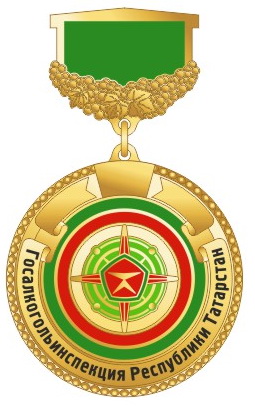 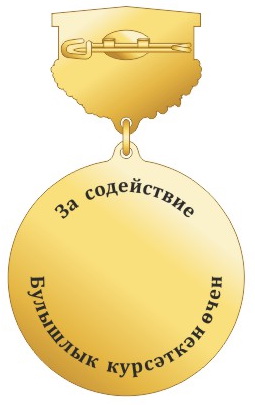 Описаниебланка удостоверения к медали "За содействие"Бланк удостоверения к медали "За содействие" изготавливается из плотного картона белого цвета. Бланк удостоверения в развернутом виде имеет размер 140x100 мм.На первой странице бланка удостоверения в сложенном виде располагается  изображение эмблемы Госалкогольинспекции Республики Татарстан. Под эмблемой располагаются надписи: "ГОСАЛКОГОЛЬИНСПЕКЦИЯ РЕСПУБЛИКИ ТАТАРСТАН" - в две строки, "УДОСТОВЕРЕНИЕ К МЕДАЛИ" - в две строки и "ЗА СОДЕЙСТВИЕ" - в одну строку. Надписи отпечатаны красной краской.В центре второй страницы располагается цветное изображение медали "За содействие".В верхней части третьей страницы располагается надпись "УДОСТОВЕРЕНИЕ", ниже надписи - реквизиты: фамилия, имя и отчество. Далее располагается надпись "Приказом Госалкогольинспекции Республики Татарстан " - в две строки, ниже - надпись "от" и реквизиты: число, месяц, год и номер приказа - в одну строку. Ниже располагаются надписи: "награжден(а) медалью"  - в одну строку и "ЗА СОДЕЙСТВИЕ" - в одну строку. Далее располагается надпись " Руководитель Госалкогольинспекции Республики Татарстан " - в две строки и место печати. Надписи "УДОСТОВЕРЕНИЕ" и "ЗА СОДЕЙСТВИЕ" отпечатаны красной краской, весь остальной текст - черной краской.Образец бланка удостоверенияОбразец внутренней стороны бланка удостоверенияПоложение о Почётной грамоте Госалкогольинспекции Республики ТатарстанПочётная грамота является ведомственной наградой Госалкогольинспекции Республики Татарстан и её учреждений.Почётной грамотой награждаются сотрудники Госалкогольинспекции Республики Татарстан и её учреждений имеющие общий стаж работы не менее 10 лет, при стаже работы в занимаемой должности не менее 3-х лет.Основанием для возбуждения ходатайства о награждении Почётной грамотой являются:конкретные достижения в реализации задач и программ Госалкогольинспекции Республики Татарстан и её учреждений;значительные производственные достижения и многолетний добросовестный труд;заслуги в совершенствовании деятельности Госалкогольинспекции Республики Татарстан и её учреждений;многолетняя эффективная служба в Госалкогольинспекции Республики Татарстан и её учреждений, многолетняя эффективная общественная деятельность;заслуги в научной деятельности, физической культуре и спорте, правовом воспитании и просвещении, охране законных интересов и прав граждан.4. Лицо, представляемое к награждению Почётной грамотой Госалкогольинспекции Республики Татарстан должно быть ранее поощрено Благодарственным письмом руководителя Госалкогольинспекции Республики Татарстан5.   Повторное награждение Почётной грамотой Госалкогольинспекции Республики Татарстан производится не ранее чем через 5 лет после предыдущего награждения, за новые заслуги.Описание бланка Почётной грамотыГосалкогольинспекции Республики Татарстан	Почётная грамота Госалкогольинспекции Республики Татарстан изготовляется типографическим способом на специальной бумаге формата А3 шрифтом золотого цвета.	На лицевой стороне листа изображена эмблема Госалкогольинспекции Республики Татарстан, в центре листа в две строки слова «Госалкогольинспекция Республики Татарстан»  в красной рамке, на расстоянии 15 мм от края листа. В центре листа в две строки  слова «Почётная грамота» ниже в три строки слова «Госалкогольинспекции Республики Татарстан Награждается»	Содержание Почётной грамоты Госалкогольинспекции Республики Татарстан заполняется машинописным текстом с использованием компьютерной техники, подпись руководителя Госалкогольинспекции республики Татарстан скрепляется гербовой печатью, внизу располагаются реквизиты приказа Госалкогольинспекции Республики Татарстан о награждении.	Лист по краю  обрамлён  рамкой золотистого цвета.Положениео Благодарности руководителяГосалкогольинспекции Республики ТатарстанБлагодарность руководителя Госалкогольинспекции Республики Татарстан является ведомственной наградой Госалкогольинспекции Республики Татарстан, является, как правило, первой наградой Госалкогольинспекции Республики Татарстан.Благодарность руководителя Госалкогольинспекции Республики объявляется сотрудникам Госалкогольинспекции Республики Татарстан и её подведомственного учреждения при стаже работы на замещаемых должностях не менее 1 года.Благодарностью руководителя Госалкогольинспекции Республики могут быть поощрены иные лица, внёсшие существенный вклад в решение задач стоящих перед Госалкогольинспекцией Республики Татарстан. Основаниями для возбуждения ходатайства об объявлении Благодарности руководителя Госалкогольинспекции Республики Татарстан  являются:проявление инициативности, активности в производственной, спортивной и просветительной деятельности, позволившие получить существенный результат  в решении задач, стоящих перед Госалкогольинспекцией Республики Татарстан и её учреждений;стабильные производственные достижения и многолетний добросовестный труд;наступление юбилейных, знаменательных дат при наличии указанных успехов и заслуг.5. Повторное объявление Благодарности руководителя Госалкогольинспекции Республики за новые заслуги производится не ранее, чем через год, после предыдущего.Описание Благодарности руководителя Госалкогольинспекции Республики ТатарстанБлагодарность руководителя Госалкогольинспекции Республики Татарстан изготавливается типографическим способом на специальном листе бумаге формата А4 шрифтом золотого цвета. На лицевой стороне листа Благодарности руководителя Госалкогольинспекции Республики Татарстан расположено схематическое изображение здания Госалкогольинспекции Республики Татарстан на расстоянии 80 мм от верхнего края листа в центре в две строки слова «Благодарность руководителя Госалкогольинспекции Республики Татарстан» сверху и снизу обрамлены орнаментом. В верхнем левом углу листа эмблема Госалкогольинспекции Республики Татарстан. В центре, ниже слов «Благодарность руководителя Госалкогольинспекции Республики Татарстан» на расстоянии 80 мм от верхнего края наносятся в две строки слова «Госалкогольинспекция Республики Татарстан  объявляет  БЛАГОДАРНОСТЬ».Подпись руководителя Госалкогольинспекции Республики Татарстан скрепляется гербовой печатью, внизу проставляются реквизиты  приказа о награждении.Лист по краю обрамляется в рамку золотистого цвета.Приложение № 1к приказуГосалкогольинспекцииРеспублики Татарстанот 05 октября  2017 года№___________________Приложение № 2к приказуГосалкогольинспекцииРеспублики Татарстан  от 05 октября  2017 года№________________Приложение № 1к Положению о медали«Почетный сотрудник»Приложение № 2к Положению о медали «Почетный сотрудникГосалкогольинспекции Республики Татарстан» Приложение № 3к Положениюо медали «Почетный сотрудник»



ГОСАЛКОГОЛЬИНСПЕКЦИЯ
РЕСПУБЛИКИ ТАТАРСТАН
УДОСТОВЕРЕНИЕ   К МЕДАЛИ"ПОЧЕТНЫЙ СОТРУДНИК ГОСАЛКОГОЛЬИНСПЕКЦИИ РЕСПУБЛИКИ ТАТАРСТАН" Удостоверение__________________________________                          фамилия__________________________________
                             имя__________________________________
отчество__________________________________Приказом Госалкогольинспекции Республики Татарстанот «_» ____20__г. №_____награжден(а)
медалью
"ПОЧЕТНЫЙ СОТРУДНИК ГОСАЛКОГОЛЬИНСПЕКЦИИ РЕСПУБЛИКИ ТАТАРСТАН" Руководитель Госалкогольинспекции Республики ТатарстанМ.П.Приложение № 3к приказуГосалкогольинспекцииРеспублики Татарстанот 05 октября  2017 года№___________________       Приложение № 4Приложение № 1к Положениюо медали «За отличие в труде» Приложение № 2к Положению о медали «За отличие в труде» Приложение № 3к Положениюо медали «За отличие в труде»



ГОСАЛКОГОЛЬИНСПЕКЦИЯ
РЕСПУБЛИКИ ТАТАРСТАН

УДОСТОВЕРЕНИЕ
 К
 МЕДАЛИ"ЗА ОТЛИЧИЕ В ТРУДЕ»Удостоверение__________________________________                          фамилия__________________________________
                             имя__________________________________отчество__________________________________Приказом Госалкогольинспекции Республики Татарстанот «_» ____20__г. №_____                 награжден(а)
                     медалью
"ЗА ОТЛИЧИЕ В ТРУДЕ»Руководитель Госалкогольинспекции Республики ТатарстанМ.П.Приложение № 4к приказуГосалкогольинспекцииРеспублики Татарстан  от 05 октября  2017 года№__________________Приложение № 1к Положению о медали «За содействие»Приложение № 2к Положению о медали «За содействие» Приложение № 3к Положениюо медали«За содействие»



ГОСАЛКОГОЛЬИНСПЕКЦИЯ
РЕСПУБЛИКИ ТАТАРСТАН

УДОСТОВЕРЕНИЕ
 К МЕДАЛИ"ЗА СОДЕЙСТВИЕ»Удостоверение__________________________________                          фамилия__________________________________
                             имя__________________________________отчество__________________________________Приказом Госалкогольинспекции Республики Татарстанот «_» ____20__г. №_____награжден(а) медалью
"ЗА СОДЕЙСТВИЕ»Руководитель Госалкогольинспекции Республики ТатарстанМ.П.Приложение № 5к приказуГосалкогольинспекцииРеспублики Татарстан  от 05 октября  2017 года№__________________Приложение № 1к Положению о Почетной грамоте Госалкогольинспекции Республики Татарстан Приложение № 6к приказуГосалкогольинспекцииРеспублики Татарстан  от 05 октября  2017 года№ _________________Приложение № 1к Положению о Благодарности руководителя Госалкогольинспекции Республики Татарстан 